РОССИЙСКАЯ ФЕДЕРАЦИЯМИНИСТЕРСТВО ОБРАЗОВАНИЯ НАУКИ И МОЛОДЕЖНОЙ ПОЛИТИКИРЕСПУБЛИКИ ДАГЕСТАНМуниципальное казенное общеобразовательное учреждение«Казмааульская СОШ»           01.12.2018г. в МКОУ «Казмааульская СОШ» был проведен  школьный этап конкурса исследовательских и творческих работ «И гордо реет флаг державный», посвященного истории государственной символики Российской Федерации, Республики Дагестан и Дню Конституции России.          В направлении «Исследовательская работа» была выдвинута работа ученицы 9 класса – Конакбиевой Марины.          В направлении «Декоративно – прикладное творчество» на муниципальный этап выдвинули работы следующих конкурсантов: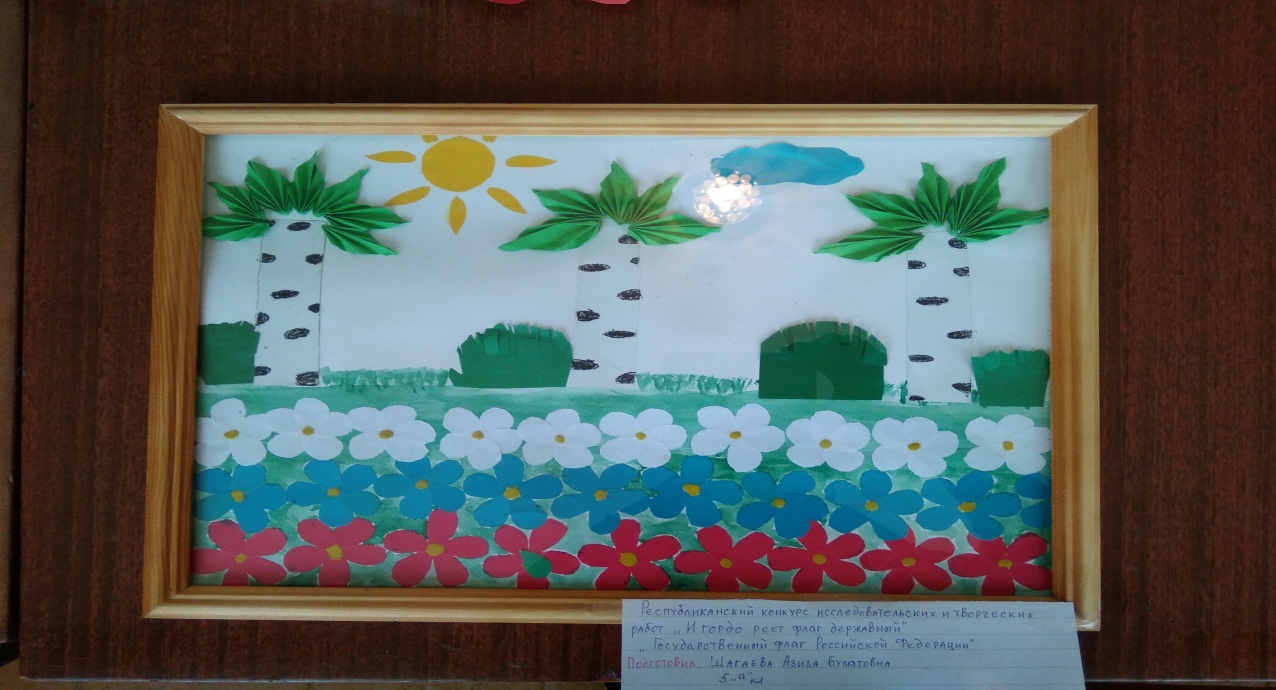      - Шагаевой Азизы -  ученицы 5 «а» класса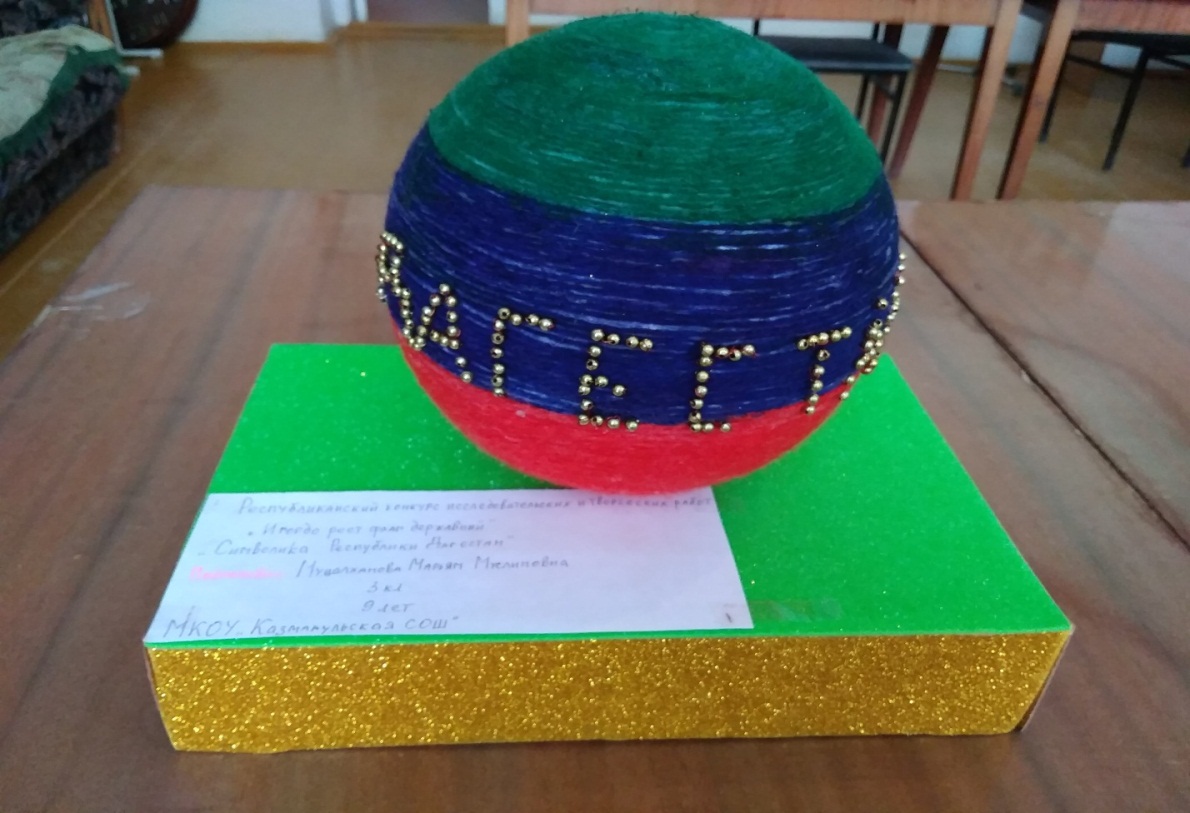 Муцалхановой Марьям - ученицы 3 класса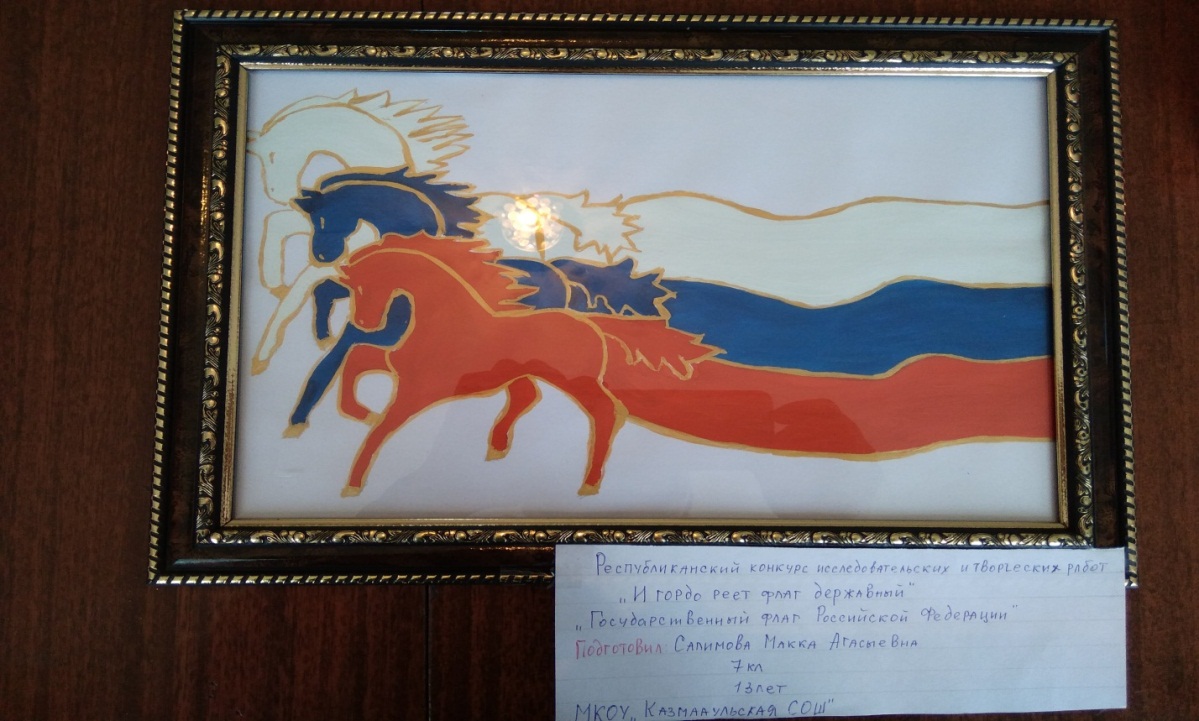 Салимовой  Макки – ученицы 7 класса            Зам.директора по ВР                                         /Михрабова Д. Х./           04.12.2018г.